Comune di Fonteno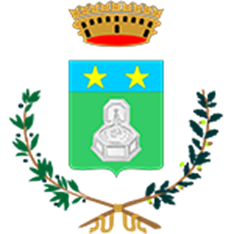 REGOLAMENTO PER LA DISCIPLINA DEI SISTEMI DIVIDEOSORVEGLIANZA Approvato con deliberazione del Consiglio Comunale n.                   del Art. 1 – Premessa Il presente regolamento disciplina le modalità di raccolta, trattamento, conservazione ed accesso dei dati personali mediante sistemi di videosorveglianza gestiti, nell’ambito del proprio territorio, dal Comune ed ha lo scopo di stabilire norme tecniche e organizzative di dettaglio e di concorrere a definire la base giuridica, le finalità e i mezzi del trattamento.   Costituisce videosorveglianza quel complesso di strumenti finalizzati alla vigilanza in remoto, ossia a distanza, mediante dei dispositivi di ripresa video, collegati ad un centro di controllo.  Le immagini, qualora rendano le persone identificate o identificabili, costituiscono dati personali. In tali casi la videosorveglianza incide sul diritto delle persone alla propria riservatezza.   Con il presente Regolamento si garantisce che il trattamento dei dati personali, effettuato mediante l’attivazione di sistemi di videosorveglianza gestiti e impiegati dal comune nel proprio territorio, si svolga nel rispetto dei diritti, delle libertà fondamentali, nonché della dignità delle persone fisiche, con particolare riferimento alla riservatezza e all’identità personale; si garantiscono, altresì, i diritti delle persone giuridiche e di ogni altro ente o associazione coinvolti nel trattamento, avuto riguardo anche alla libertà di circolazione nei luoghi pubblici o aperti al pubblico   Ai fini delle definizioni si deve fare riferimento al Regolamento UE 2016/679 relativo alla protezione delle persone fisiche con riguardo al trattamento dei dati personali (d’ora in poi GDPR), al conseguente D.Lgs. 101/2018, al Codice Privacy - D.Lgs. 196/2003 (come modificato da successivi provvedimenti e, da ultimo, dalla Legge 205/2021) e al D.Lgs. 51/2018 (d’ora in poi Direttiva Polizia) che ha recepito la Direttiva Ue 2016/680 relativa alla protezione delle persone fisiche con riguardo al trattamento dei dati personali da parte delle autorità competenti ai fini di prevenzione, indagine, accertamento e perseguimento di reati o esecuzione di sanzioni penali.   Il presente regolamento, ai sensi dell’articolo 5 del GDPR e articolo 3 della Direttiva Polizia, stabilisce norme di dettaglio rilevanti finalizzate ad attuare, a riguardo dei trattamenti dei dati personali effettuati mediante l’uso di sistemi di videosorveglianza, i principi, come definiti nei richiamati articoli 5 e 3, di liceità, correttezza, trasparenza, limitazione delle finalità e minimizzazione dei dati, esattezza, limitazione della conservazione, integrità riservatezza e responsabilizzazione.  Il Comune promuove la sottoscrizione di protocolli d’intesa, patti per la sicurezza e patti per l’attuazione, convenzioni o accordi comunque denominati con soggetti pubblici e soggetti privati.   Art. 2 - Principi generali   Ai sensi della vigente normativa in materia di sicurezza urbana, i comuni possono utilizzare sistemi di videosorveglianza in luoghi pubblici o aperti al pubblico per tutela della sicurezza urbana, la cui definizione è stata da ultimo riformulata dall’art. 4 del D.L.14/2017, convertito nella Legge 48/2017 e s.m.i., e definita come il bene pubblico che afferisce alla vivibilità e al decoro delle città, da perseguire anche attraverso interventi di riqualificazione e recupero delle aree o dei siti più degradati, l'eliminazione dei fattori di marginalità e di esclusione sociale, la prevenzione della criminalità, in particolare di tipo predatorio, da potenziare con accordi/patti locali ispirati ad una logica di gestione consensuale ed integrata della sicurezza. Si riassumono di seguito i principi per il trattamento dei dati che saranno garantiti scrupolosamente:   Principio di liceità: il trattamento di dati personali effettuato attraverso sistemi di videosorveglianza da parte di soggetti pubblici è consentito soltanto per lo svolgimento delle funzioni istituzionali. Esso, infatti, è necessario per l'esecuzione di un compito di interesse pubblico connesso all'esercizio di pubblici poteri di cui i comuni e i comandi di polizia locale sono investiti.   Principio di necessità: i sistemi di videosorveglianza sono configurati per l’utilizzazione al minimo di dati personali e di dati identificativi, in modo da escluderne il trattamento quando le finalità perseguite nei singoli casi possono essere realizzate mediante, rispettivamente, dati anonimi od opportune modalità che permettano di identificare l’interessato solo in caso di necessità.   Principio di proporzionalità: nel commisurare la necessità del sistema di videosorveglianza al grado di rischio concreto, va evitata la rilevazione di dati in aree o attività che non sono soggette a concreti pericoli, o per le quali non ricorra una effettiva esigenza di deterrenza. Gli impianti di videosorveglianza possono essere attivati solo quando altre misure siano valutate insufficienti o inattuabili. Se la loro installazione è finalizzata alla protezione di beni, anche in relazione ad atti di vandalismo, devono risultare parimenti inefficaci altri idonei accorgimenti.   Principio di finalità: gli scopi perseguiti devono essere determinati, espliciti e legittimi. È consentita la videosorveglianza come misura complementare volta a tutelare la sicurezza urbana anche nell’ambito di edifici o impianti ove si svolgono attività produttive, industriali, commerciali o di servizi, o comunque con lo scopo di agevolare l’eventuale esercizio, in sede di giudizio civile o penale, del diritto di difesa del titolare del trattamento o di terzi sulla base di immagini utili in caso di fatti illeciti.   Art. 3 – Soggetti Titolare per il trattamento dei dati rilevati con apparecchi di videosorveglianza è il Comune.  Designati al trattamento dei dati sono:   Il Sindaco:Il personale della Polizia Locale per le telecamere collegate alla centrale operativa;gli altri soggetti per le telecamere a tutela del patrimonio comunale o non collegate alla centrale operativa della Polizia Locale. Tali designati vengono puntualmente individuati con atto del Titolare - Sindaco, che può impartire direttive e fornire indicazioni per la gestione ottimale della videosorveglianza.   I designati individuano e nominano, con proprio provvedimento, gli autorizzati alla gestione dell’impianto nel numero ritenuto sufficiente a garantire il corretto funzionamento del servizio.   L’amministratore o gli amministratori di sistema sono designati dal Titolare – Sindaco o da persona da lui delegata.   Con l’atto di nomina, ai singoli autorizzati sono affidati i compiti specifici e le puntuali prescrizioni per l’utilizzo dei sistemi.   In relazione alle finalità di attuazione di un sistema di sicurezza integrata, di cui al successivo articolo 5 del presente Regolamento, poiché finalità e mezzi saranno determinati congiuntamente dagli enti coinvolti, il Comune sarà contitolare del trattamento, ai sensi dell’articolo 26 del GDPR nonché articolo 17 della Direttiva Polizia.  Art. 4 – Informativa   I soggetti interessati che stanno per accedere o che si trovano in una zona videosorvegliata possono essere informati mediante cartelli, nei casi specificamente previsti dalla normativa vigente.   In presenza di più telecamere, in relazione alla vastità dell’area e alle modalità delle riprese, possono essere installati più cartelli.   Sul sito istituzionale del Comune e presso gli uffici individuati è disponibile, inoltre, l’informativa concernente le finalità degli impianti di videosorveglianza, la modalità di raccolta e conservazione dei dati e la modalità di esercizio del diritto di accesso dell’interessato, secondo quanto previsto dal GDPR e alla Direttiva Polizia.   Art. 5 – Finalità dei sistemi e architettura degli impianti   Le finalità perseguite mediante l’attivazione di sistemi di videosorveglianza sono conformi alle funzioni istituzionali attribuite ai comuni. L’eventuale utilizzo del sistema di videosorveglianza per finalità di prevenzione, indagine, accertamento e perseguimento di reati o esecuzione di sanzioni penali, con sistematico accesso da parte di altre polizie locali e delle forze di polizia a competenza generale, dovrà essere specificamente disciplinato con appositi atti, patti e convenzioni.   Il trattamento dei dati personali mediante sistemi di videosorveglianza è effettuato ai fini di:   attuazione di un sistema di sicurezza integrata ai sensi dell’art. 2 del D.L. 14/2017, convertito nella Legge 48/2017 e s.m.i.;  tutela della sicurezza urbana e della sicurezza pubblica;   tutela degli operatori e del patrimonio comunale;   tutela della protezione civile e della sanità pubblica;   tutela della sicurezza stradale;   tutela ambientale e polizia amministrativa;  prevenzione, indagine, accertamento e perseguimento di reati o esecuzione di sanzioni penali; arresto in flagranza differito (Art. 10, comma 6quater, D.L. 14/2017, convertito nella Legge 48/2017 e s.m.i.); controllo e verifica dell’esatto pagamento della sosta in relazione ai veicoli che abbiano accesso ai parcheggi comunali, siano essi gestiti direttamente che in concessione dei privati; attuazione di atti amministrativi generali (art. 2-ter Codice Privacy novellato dalla Legge 205/2021). Il sistema di videosorveglianza implica il trattamento di dati personali che possono essere rilevati da telecamere tradizionali eventualmente munite di algoritmi di analisi video, metadati, conteggio delle persone e verifica dei comportamenti o varchi lettura targhe connessi a black list o altre banche dati, in grado di verificare la regolarità di un transito di un veicolo.   Il comune promuove, per quanto di propria competenza, il coinvolgimento dei privati per la realizzazione di singoli impianti di videosorveglianza, orientati comunque su aree o strade pubbliche o ad uso pubblico, nel rispetto dei principi di cui al presente regolamento, previa valutazione di idoneità dei siti e dei dispositivi, normalmente senza connessioni al sistema centrale e senza possibilità di accesso ai filmati, ma con connessioni preferibilmente stand alone. I privati interessati assumono su di sé ogni onere per acquistare le attrezzature e renderle operative in conformità alle caratteristiche tecniche dell'impianto pubblico, le mettono a disposizione dell’ente a titolo gratuito, senza mantenere alcun titolo di ingerenza sulle immagini e sulla tecnologia connessa. Il Comune può assumere su di sé gli oneri la responsabilità della gestione dei dati raccolti. Resta in carico ai privati l’onere per la manutenzione degli apparati.   Nei casi di cui al comma precedente, in accordo con il Comune e previa stipula di apposita convenzione, i soggetti privati che hanno ceduto i propri impianti di videosorveglianza all’Ente possono decidere, con oneri a proprio carico, di affidare il controllo in tempo reale delle immagini ad un istituto di vigilanza privato, con il compito di allertare ed interessare in tempo reale le forze di polizia in caso di situazioni anomale.   Il comune può dotarsi di body cam, dash cam, droni, telecamere riposizionabili (anche del tipo foto-trappola), altri dispositivi mobili (anche con generazione di allarmi da remoto per il monitoraggio attivo). Le modalità di impiego dei dispositivi in questione saranno stabilite nel disciplinare programma e/o con apposito provvedimento del Comando di Polizia Locale o del Consigliere alla sicurezza competente.   Nel rispetto delle finalità previste nel presente Regolamento, dalle immagini di videosorveglianza potranno essere acquisiti elementi utili alla verbalizzazione di violazioni amministrative, nel rispetto delle vigenti normative e regolamenti.   Fermo restando la competenza tecnica del Comitato Provinciale Ordine e Sicurezza Pubblica e della Prefettura – Ufficio Territoriale del Governo, ogni implementazione del sistema di videosorveglianza cittadina dovrà essere preventivamente approvata con un provvedimento della Giunta Comunale in cui si dia atto del rispetto dei fondamentali principi del GDPR e della Direttiva Polizia, ovvero la rispondenza del proposto intervento ai principi di legalità, proporzionalità, necessità, finalità e minimizzazione del trattamento. Art. 6 – Trattamento e conservazione dei dati   I dati personali oggetto di trattamento effettuato con strumenti elettronici nel rispetto delle misure minime indicate dalla normativa relative alla protezione delle persone fisiche sono:   trattati in modo lecito e secondo correttezza;   raccolti e registrati per le finalità di cui al precedente art. 5 del presente Regolamento e resi utilizzabili per operazioni compatibili con tali scopi;   raccolti in modo pertinente, completo e non eccedente rispetto alle finalità per le quali sono raccolti o successivamente trattati;   conservati per le telecamere collegate alla centrale operativa per un periodo ordinariamente non superiore a sette giorni successivi alla rilevazione. Tale termine potrà essere esteso per finalità d’indagine, mediante un ulteriore atto in applicazione del Codice Privacy. Di tale ulteriore conservazione se ne darà notizia nell’informativa completa ai sensi dell’art. 13 del DPR pubblicata sul sito internet comunale oltre che nel disciplinare-programma; conservati per le telecamere a tutela del solo patrimonio comunale o per la gestione dei parcheggi, ovvero per altre telecamere non collegate alla centrale operativa del Corpo di Polizia Locale per un periodo non superiore a 72 ore successive alla rilevazione, fatte salve speciali esigenze di sicurezza urbana e sicurezza pubblica.   In osservanza degli articoli 32 e 35 GDPR e 23 e 25 della Direttiva Polizia, il Comune, attraverso i designati competenti, redige uno o più appositi atti di valutazione dei rischi e di valutazione di impatto sulla protezione dei dati e adotta le misure in esse previste.  Il Comune, attraverso i designati competenti, adotta una specifica procedura per la gestione degli incidenti di sicurezza che garantisce il rispetto delle disposizioni del GDPR e la notifica all’Autorità Garante per la Protezione dei dati personali in caso di violazioni di dati personali. Art. 7 – Modalità di raccolta dei dati   I dati personali sono raccolti attraverso riprese video e captazione di immagini effettuate da sistemi di telecamere installate in luoghi pubblici ed aperti al pubblico nonché in immobili di proprietà comunale, ubicati nel territorio di competenza.   Le telecamere di cui al precedente comma, finalizzate alla tutela della sicurezza urbana, consentono riprese video anche con utilizzo di algoritmi, possono essere dotate di brandeggio e di zoom ottico e sono collegate alla centrale operativa del Comando di Polizia Locale, che potrà, esclusivamente per il perseguimento dei fini istituzionali, eventualmente digitalizzare o indicizzare le immagini.   Le immagini sono conservate per il periodo indicato all’art. 6 del presente Regolamento. Al termine del periodo stabilito il sistema di videoregistrazione provvede in automatico alla loro cancellazione, ove tecnicamente possibile, con modalità tali da rendere non più utilizzabili i dati cancellati.   Art. 8 - Diritti dell’interessato   In relazione al trattamento dei dati personali l’interessato, dietro presentazione di apposita istanza, ha diritto, compatibilmente con i fini investigativi a tutela dell’ordine e sicurezza pubblica, prevenzione, accertamento o repressione di reati secondo la Direttiva Polizia: di conoscere l’esistenza di trattamenti di dati che possono riguardarlo; di essere informato sugli estremi identificativi del titolare e del designato al trattamento, oltre che sulle finalità e le modalità del trattamento dei dati, sugli eventuali destinatari o categorie di destinatari a cui i dati personali potranno essere comunicati, sul periodo di conservazione dei dati personali ed in generale di tutto quanto previsto ex art. 13 GDPR e art. 10 e seguenti della Direttiva Polizia; di ottenere: la conferma dell’esistenza o meno di dati personali che lo riguardano;  la trasmissione in forma intelligibile dei medesimi dati e della loro origine;la cancellazione qualora sussista uno dei motivi di cui all’art. 17 del GDPR, la trasformazione in forma anonima o il blocco dei dati trattati in violazione di legge, compresi quelli di cui non è necessaria la conservazione in relazione agli scopi per i quali i dati sono stati raccolti o successivamente trattati;  di opporsi in qualsiasi momento, per motivi connessi alla sua situazione particolare, al trattamento dei dati personali che lo riguardano, ai sensi dell’art. 21 del GDPR. Il designato informerà l’interessato sull’esistenza o meno di motivi legittimi prevalenti.  di ottenere dal Titolare la limitazione del trattamento quando ricorre una delle ipotesi specificate all’art. 18 del GDPR. In tali casi i dati personali sono trattati, salvo che per la conservazione, soltanto con il consenso dell’interessato o per l’accertamento, l’esercizio o la difesa di un diritto in sede giudiziaria oppure per tutelare i diritti di un’altra persona fisica o giuridica o per motivi di interesse pubblico. I diritti di cui al presente articolo riferiti ai dati personali concernenti persone decedute possono essere esercitati da chi ha un interesse proprio, o agisce a tutela dell’interessato o per ragioni familiari meritevoli di protezione. Le istanze sono presentate al titolare o al designato al trattamento.  Art. 9 – Accesso ai filmati.   Al di fuori dei diritti dell’interessato, l’accesso ai filmati della videosorveglianza è consentito con le sole modalità previste dalla normativa vigente.   Ogni richiesta deve essere specifica, formulata per iscritto, motivata ed indirizzata al designato del trattamento dei dati competente entro tre giorni dall’evento.   In linea generale l’accesso alla copia delle immagini è consentita solo previa verifica della sussistenza di un interesse qualificato ai sensi della Legge 241/1990. Ogni richiesta verrà, comunque, gestita nel pieno rispetto della disciplina dell’accesso agli atti. Per finalità di indagine, l’Autorità Giudiziaria e la Polizia Giudiziaria possono richiedere ed acquisire copia delle immagini in formato digitale.   Nel caso di riprese relative ad incidenti stradali, anche in assenza di lesioni alle persone, copia delle riprese in formato digitale può essere richiesta ed acquisita dall’organo di Polizia Stradale che ha proceduto ai rilievi ed in capo al quale è l’istruttoria relativa all’incidente.   Nell’ambito delle investigazioni difensive, il difensore della persona sottoposta alle indagini, a norma dell’art. 391 quater c.p.p., può richiedere ed acquisire copia delle riprese in formato digitale previo pagamento delle relative spese individuate con apposita deliberazione della Giunta Comunale sulle tariffe di accesso ai documenti amministrativi.   Il cittadino vittima o testimone di reato, nelle more di formalizzare denuncia o querela presso un ufficio di polizia, può richiedere al designato del trattamento che i filmati siano conservati oltre i termini di legge, per essere messi a disposizione dell’organo di polizia procedente. Spetta all’organo di polizia procedente presentare richiesta di acquisizione dei filmati. Tale richiesta deve pervenire entro tre mesi dalla data dell’evento, decorsi i quali i dati non saranno ulteriormente conservati.   In ogni caso di accoglimento delle richieste di cui ai commi precedenti, l’addetto incaricato dal designato del trattamento dei dati deve annotare le operazioni eseguite al fine di acquisire i filmati e riversarli su supporto digitale, con lo scopo di garantire la genuinità dei dati stessi.   Le immagini provenienti dagli impianti di videosorveglianza possono essere divulgate solo dopo aver reso anonimo ogni dato che consenta l’identificazione dei soggetti.   Art. 10 - Sicurezza dei dati   I dati personali oggetto di trattamento sono conservati presso la centrale di registrazione individuata, alla quale può accedere esclusivamente personale autorizzato secondo istruzioni che devono essere impartite dal designato al trattamento dei dati.   In particolare, l'accesso agli ambienti in cui è ubicata una postazione di controllo è consentito solamente al personale autorizzato e per scopi connessi alle finalità previste, nonché al personale addetto alla manutenzione degli impianti, alla pulizia dei locali ed a occasionali motivi istituzionali.  Il designato impartisce idonee istruzioni atte ad evitare assunzioni o rilevamenti abusivi di dati da parte delle persone autorizzate all'accesso per le operazioni di manutenzione degli impianti e di pulizia dei locali.   Il designato individua e nomina gli autorizzati in numero sufficiente a garantire la gestione del servizio di videosorveglianza.   La gestione e l’utilizzo dei sistemi di videosorveglianza aventi finalità di prevenzione, indagine, accertamento e perseguimento di reati o esecuzione di sanzioni penali è riservata agli organi di polizia locale ed alle forze di polizia a competenza generale, aventi qualifica di ufficiali ed agenti di polizia giudiziaria ai sensi dell'art. 57 del codice di procedura penale.   Con l'atto di nomina, ai singoli autorizzati sono affidati i compiti specifici e le puntuali prescrizioni per l'utilizzo dei sistemi in base alle differenti dislocazioni territoriali degli stessi.   In ogni caso, prima dell'utilizzo degli impianti, essi sono istruiti sul corretto uso dei sistemi, sulle disposizioni della normativa di riferimento e sul presente regolamento.   Gli autorizzati al trattamento sono dotati di proprie credenziali di autenticazione al sistema.   Il sistema deve essere fornito di log di accesso, che sono conservati per la durata di mesi sei.   Art. 11 - Cessazione del trattamento dei dati   In caso di cessazione, per qualsiasi causa, di un trattamento, i dati personali sono distrutti, ceduti o conservati secondo quanto previsto dal GDPR relativo alla protezione delle persone fisiche, con riguardo al trattamento dei dati personali, e dall’art 2 della Direttiva Polizia relativo alla protezione delle persone fisiche, con riguardo al trattamento dei dati personali da parte delle autorità competenti a fini di prevenzione, indagine, accertamento e perseguimento di reati o esecuzione di sanzioni penali.   Art. 12 – Tutela amministrativa e giurisdizionale   Per tutto quanto attiene ai profili di tutela amministrativa e giurisdizionale si rinvia integralmente a quanto previsto dagli artt. 77 e seguenti del GDPR e dagli artt. 37 e seguenti della Direttiva Polizia.  In sede amministrativa, il responsabile del procedimento, ai sensi e per gli effetti degli artt. 4, 5 e 6 della Legge 241/1990, è il designato al trattamento dei dati personali, così come individuato dal precedente art. 3 del presente Regolamento.   Art. 13 – Disciplinare programma  La Giunta Comunale, sulla base degli indirizzi e principi contenuti nel presente Regolamento, con propria deliberazione, può adottare ed aggiornare il "disciplinare - programma per l'utilizzo degli impianti di videosorveglianza".   Il disciplinare - programma può individuare anche qualsiasi altro dettaglio, specificazione, regolamentazione della videosorveglianza nel rispetto del presente Regolamento.  Art. 14 – Norme finali Dalla data di entrata in vigore del presente Regolamento viene abrogato qualsiasi altro Regolamento per l’utilizzo di impianti di videosorveglianza del territorio del Comune o altro documento affine o equivalente. SOMMARIOREGOLAMENTO PER LA DISCIPLINA DEI SISTEMI DIVIDEOSORVEGLIANZA	1Art. 1 – Premessa	2Art. 2 - Principi generali	3Art. 3 – Soggetti	4Art. 4 – Informativa	4Art. 5 – Finalità dei sistemi e architettura degli impianti	4Art. 6 – Trattamento e conservazione dei dati	6Art. 7 – Modalità di raccolta dei dati	7Art. 8 - Diritti dell’interessato	7Art. 9 – Accesso ai filmati.	8Art. 10 - Sicurezza dei dati	9Art. 11 - Cessazione del trattamento dei dati	10Art. 12 – Tutela amministrativa e giurisdizionale	10Art. 13 – Disciplinare programma	10Art. 14 – Norme finali	10